Фестиваль краеведческого ориентирования памяти Е. П. Балагурова, посвященный 950-летию города РыбинскаУважаемые педагоги! Приглашаем вас на семинар «Методическое сопровождение Фестиваля краеведческого ориентирования памяти Е. П. Балагурова, посвященного 950-летию города Рыбинска», который состоится  17 марта в 15.00 в Центре туризма и экскурсий (ул. Чкалова, д. 25, каб. 9).В рамках Фестиваля краеведческого ориентирования памяти Е. П. Балагурова с 22 по 24 апреля будут проходить конкурсы краеведческого ориентирования для учащихся 5 – 11 классов, школьники будут совершенствовать навыки ориентирования в историческом центре Рыбинска, пополнят базу знаний о юбилейных датах и знаменательных событиях в истории родного города.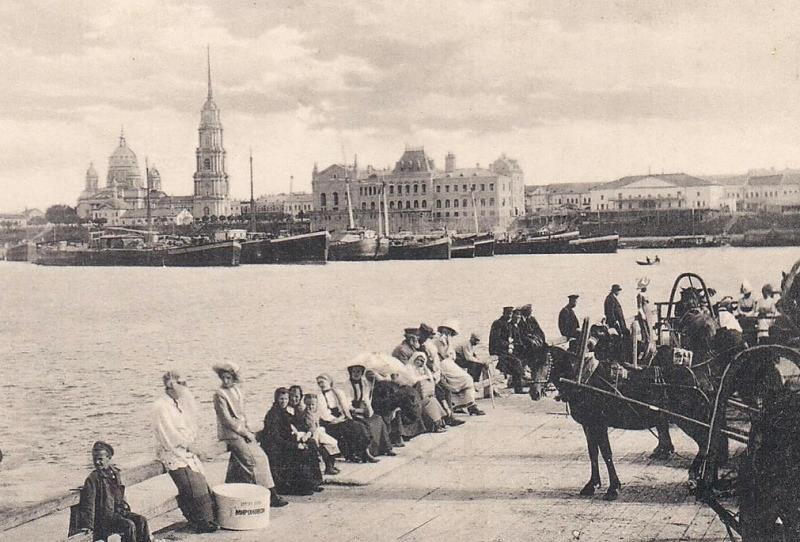 